ГОСУДАРСТВЕННОЕ БЮДЖЕТНОЕ ОБЩЕОБРАЗОВАТЕЛЬНОЕ УЧРЕЖДЕНИЕСАМАРСКОЙ ОБЛАСТИ ОСНОВНАЯ ОБЩЕОБРАЗОВАТЕЛЬНАЯ ШКОЛА № 21 ИМЕНИГЕРОЯ СОВЕТСТКОГО СОЮЗА Е.А. НИКОНОВА  ГОРОДА НОВОКУЙБЫШЕВСКА ГОРОДСКОГО ОКРУГА НОВОКУЙБЫШЕВСК САМАРСКОЙ ОБЛАСТИ(ГБОУ ООШ № .Новокуйбышевска)Календарно-тематическое планированиепо литературному чтению2018/2019 уч.г.Место предмета в учебном планеСогласно учебному плану ГБОУ ООШ № 21 на 2018 – 2019 учебный год на изучение предмета «Литературное чтение» в 3 классе отводится 4 учебных  часа  в  неделю 136 часов в год. По Программе «Литературное чтение» Ефросинина Л.А. на изучение предмета отводится 4 учебных часа в неделю итого 136 часов в год.В  связи  с  этим,  в	примерную  программу  не  внесены	изменения в 3 клас-се.Учебный процесс в МОУ ООШ № 21 осуществляется по триместрам, поэтому изучение предмета «Литературное чтение» в 3 классе будет проходить в следующем режиме:Рабочая программа по предмету «Литературное чтение» рассчитана на 136 учебных ча- сов, в том числе для проведения:Названиеили темыТемы урокаНазваниеПримернаядатапроведенияурокаХарактеристика деятельности ученика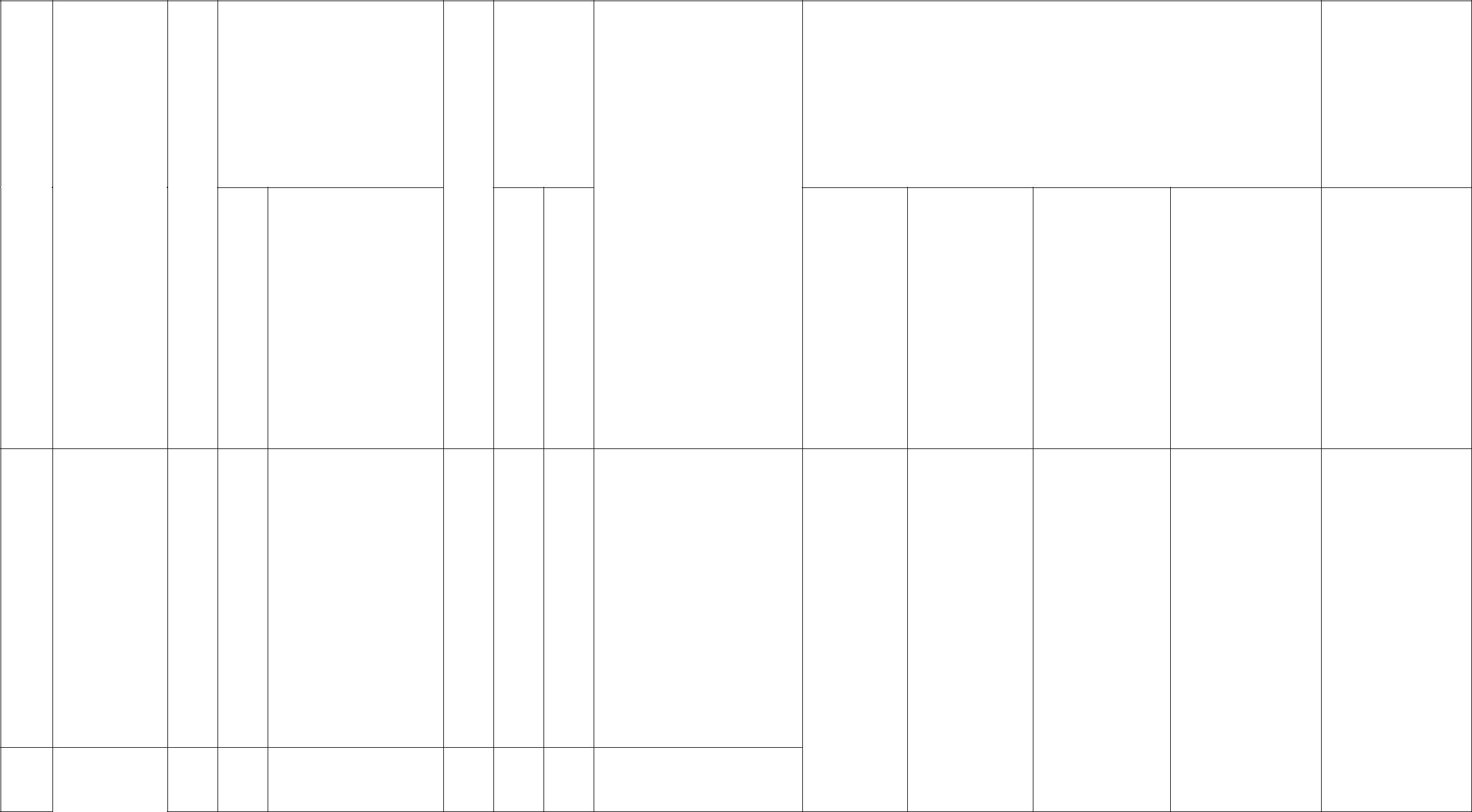 Планируемые результаты«Произведенияфольклора.Сказки,легенды,былины,героическиепесни»12Произведения фольклора.Волш ебная сказка.Русскаянародная сказкаИван –царевич и Серый волк»Русскаянародная сказка11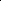 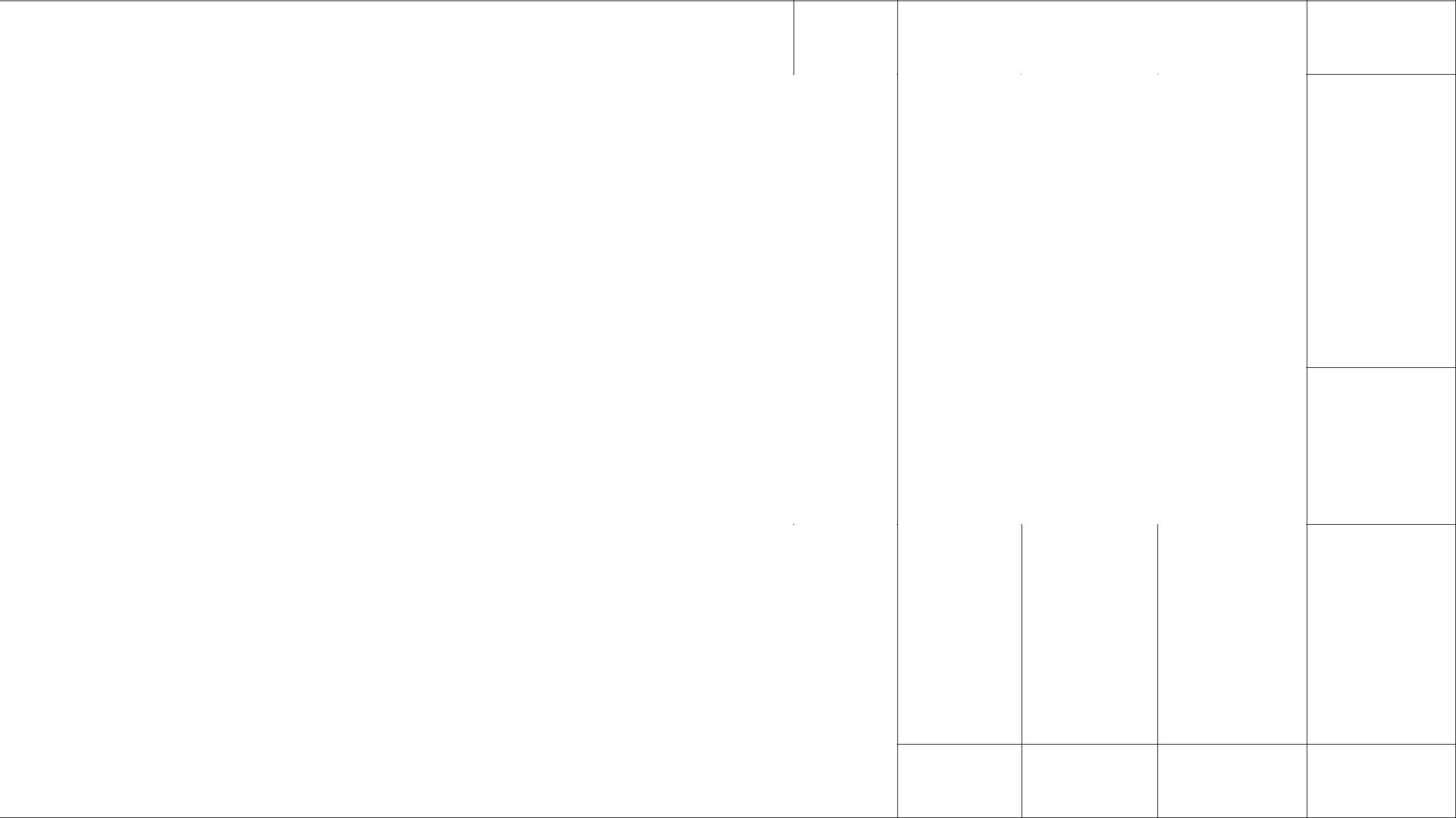 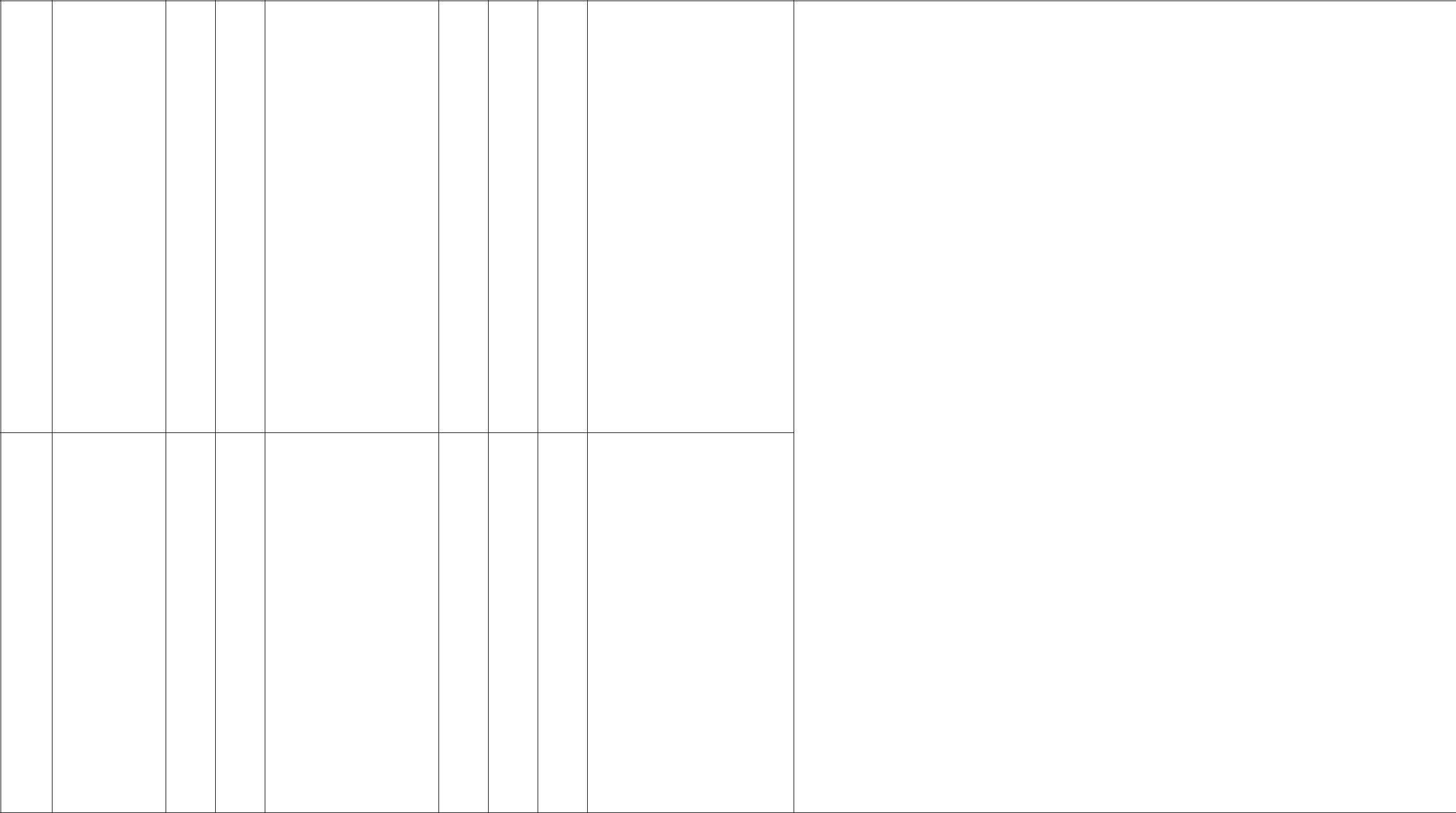 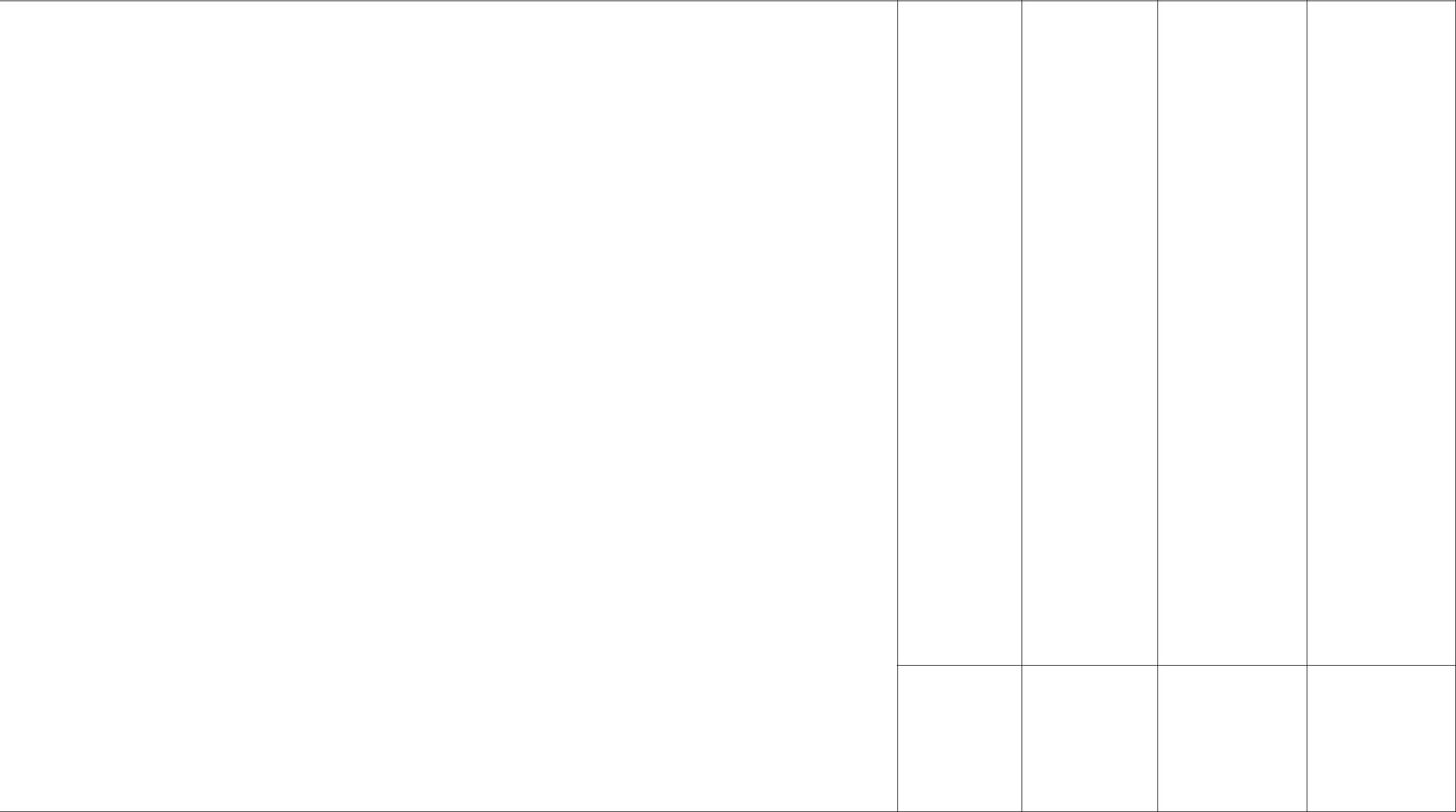 Умениеучаствоватьвколлективномобсуждении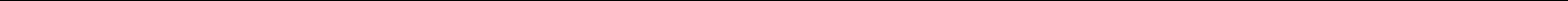 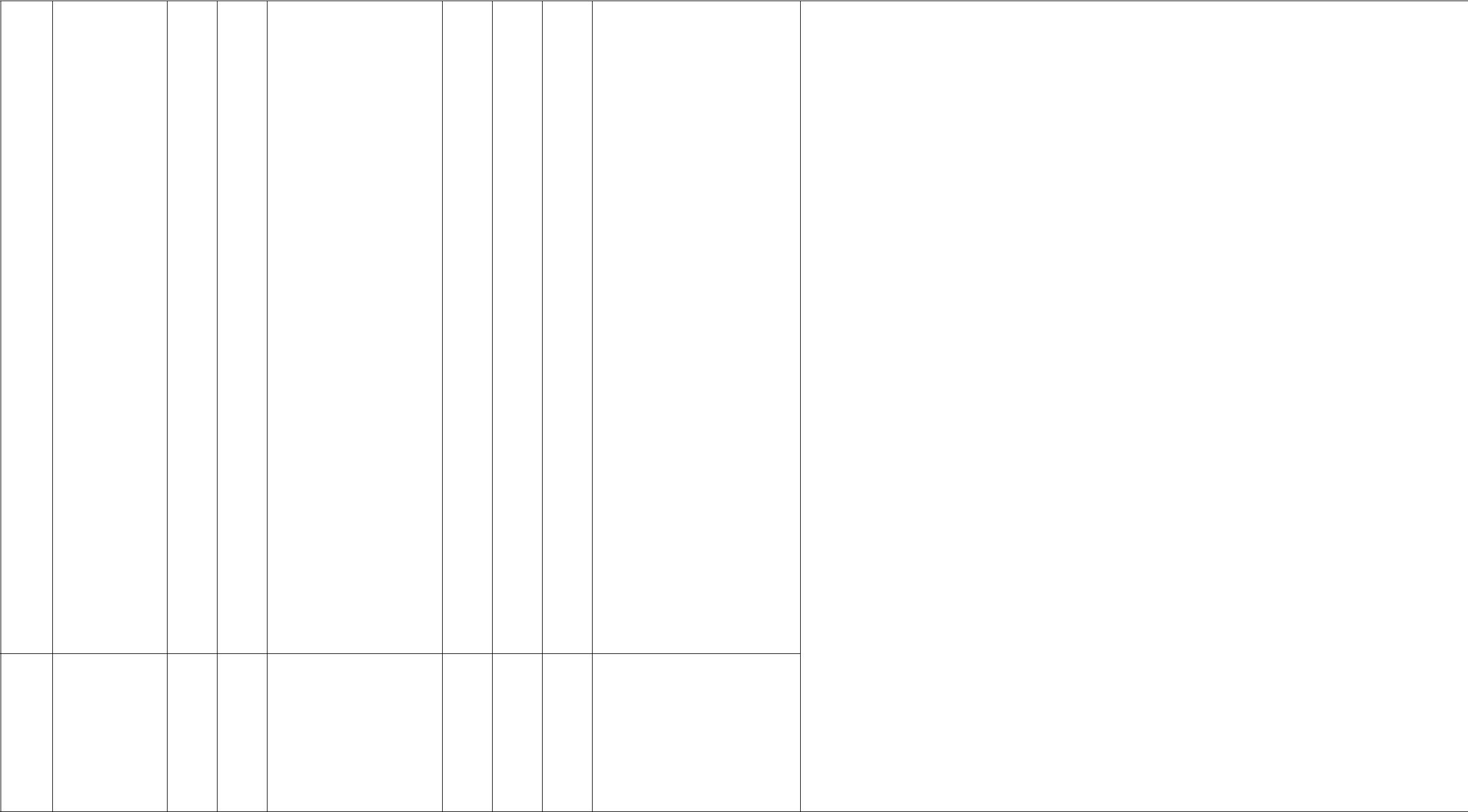 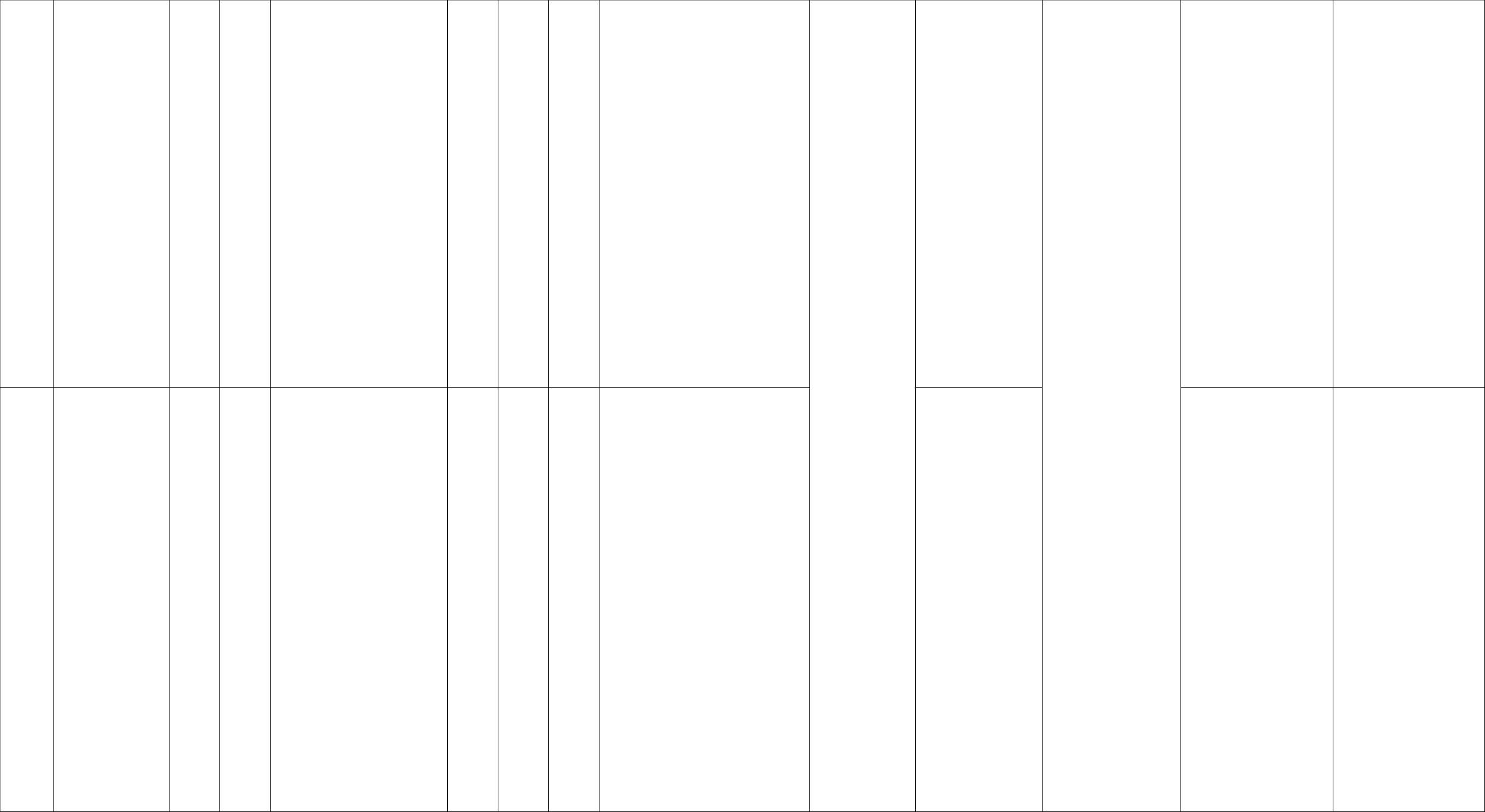 Умениевыполнятьпрактико-ориентированныхзаданий:нахождениеинформацив тексте изучаемого произведен ияРефлексиянасодержании форму произведен ия (формулир овать свою точку зрения о произведении или книге, подтвержд ая ее фактами изУмениеучаствоватьвколлективномобсужденииПрезентация«Русскиепоэты длядетей»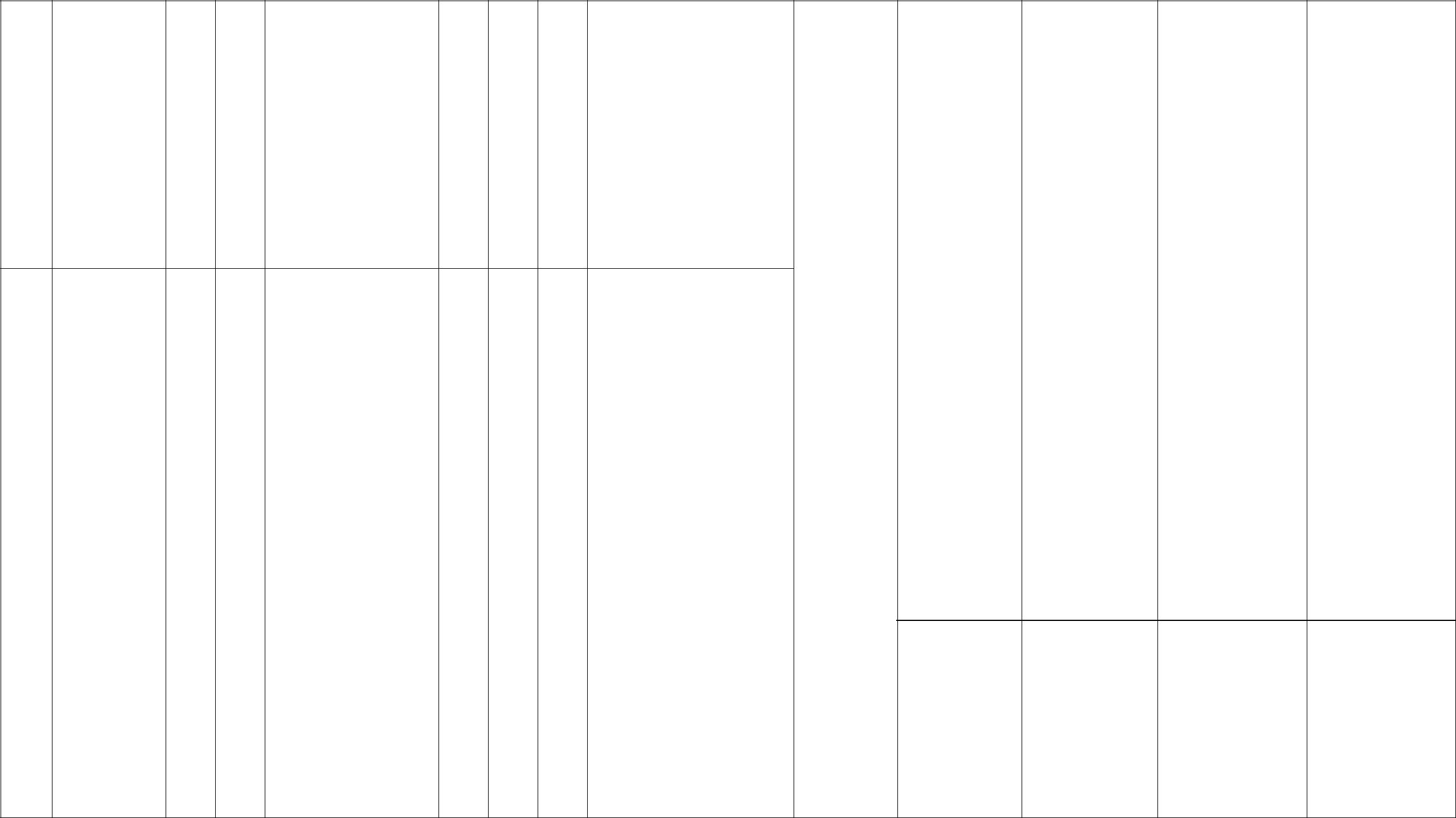 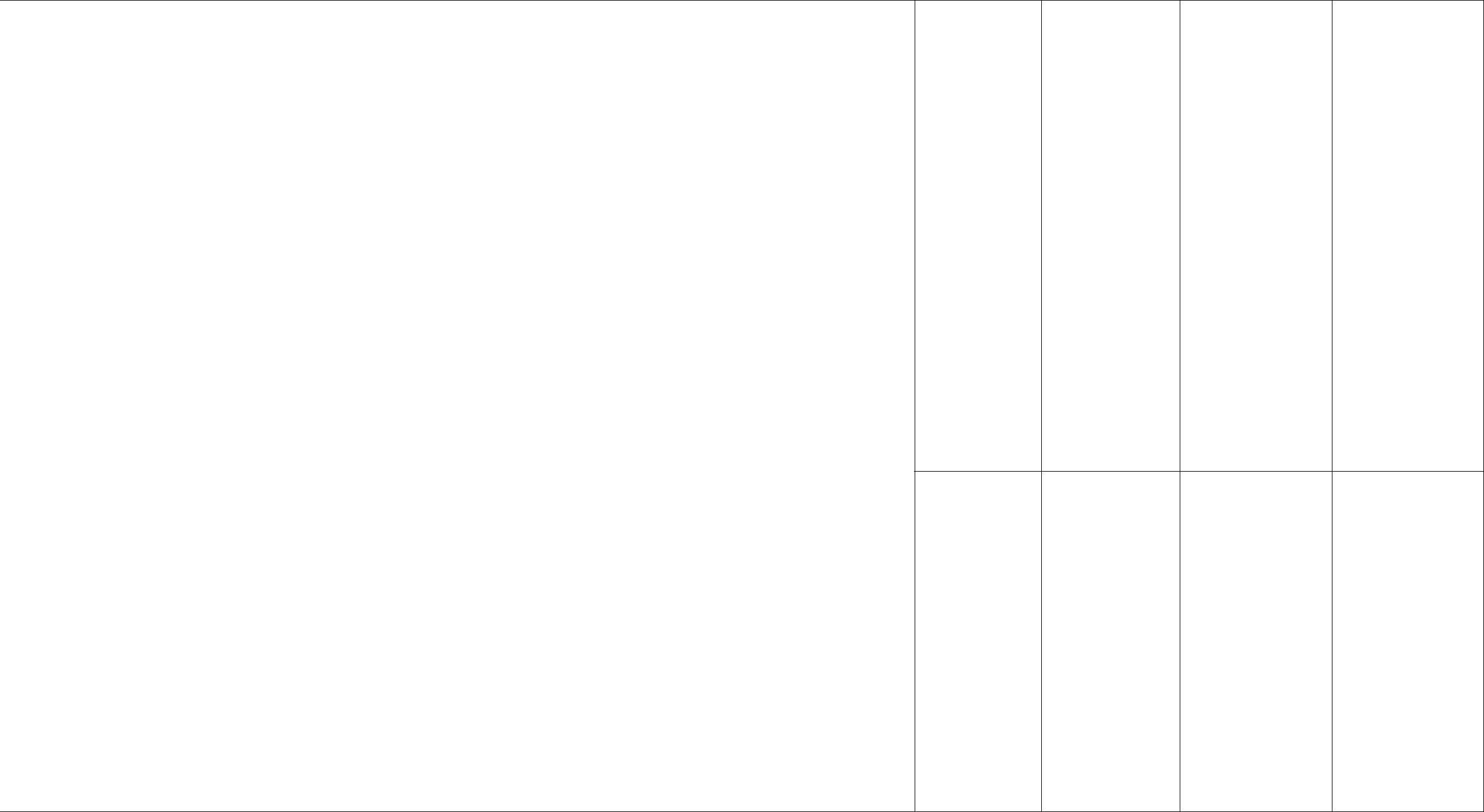 нноевоспитание,формированиеэстетических	иморально-этическихценностенапримерахпоступко в героев литерату рных произвед ений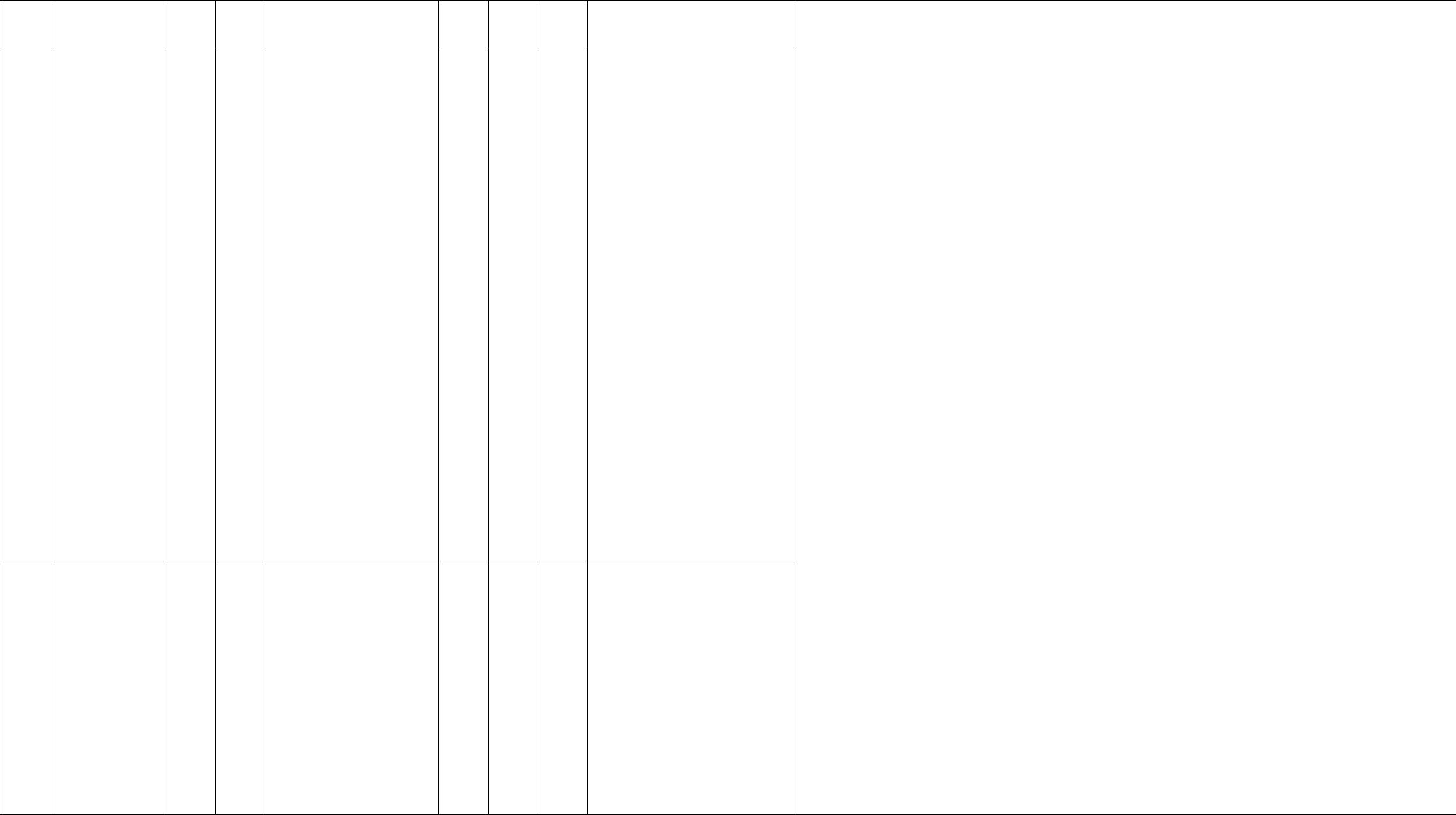 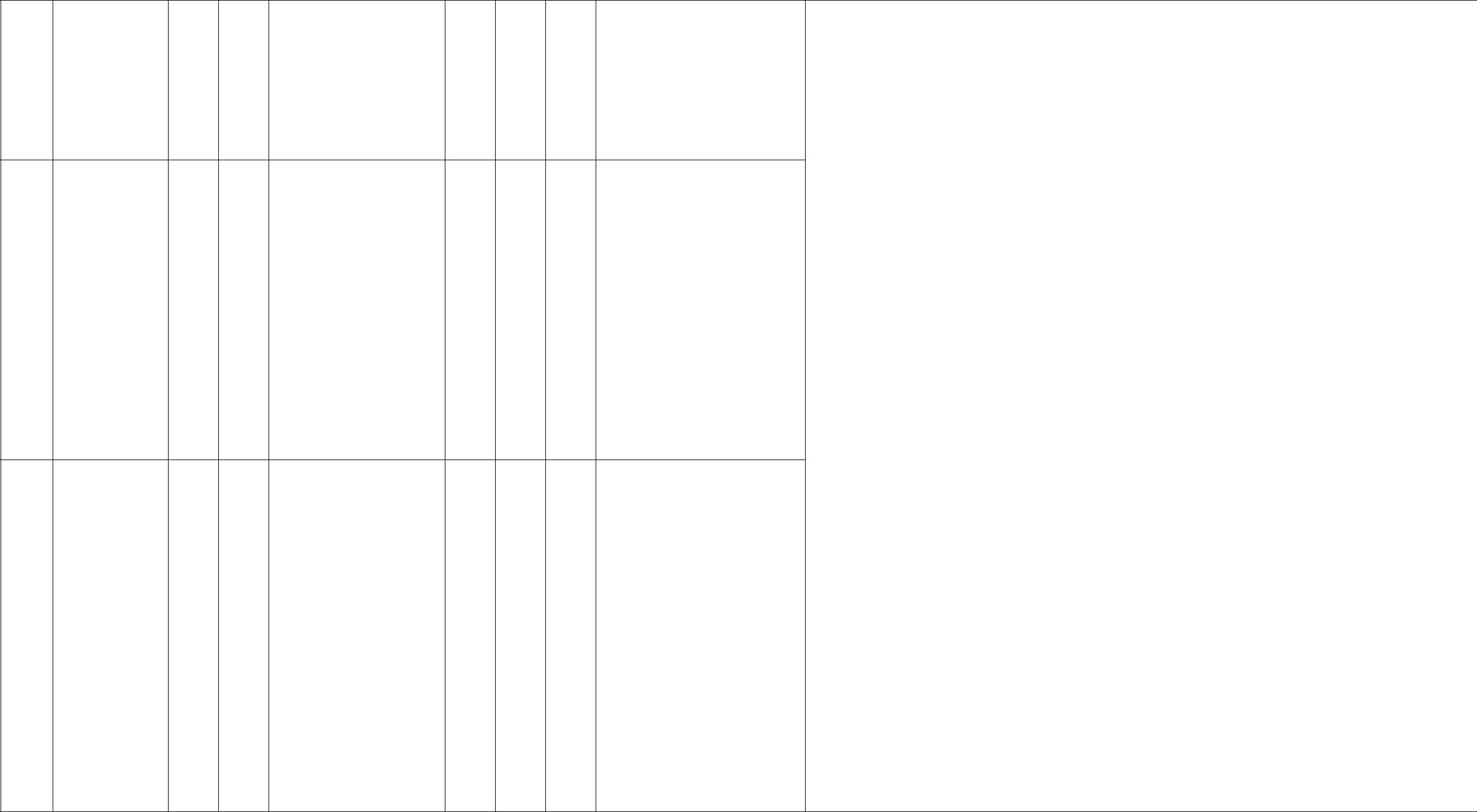 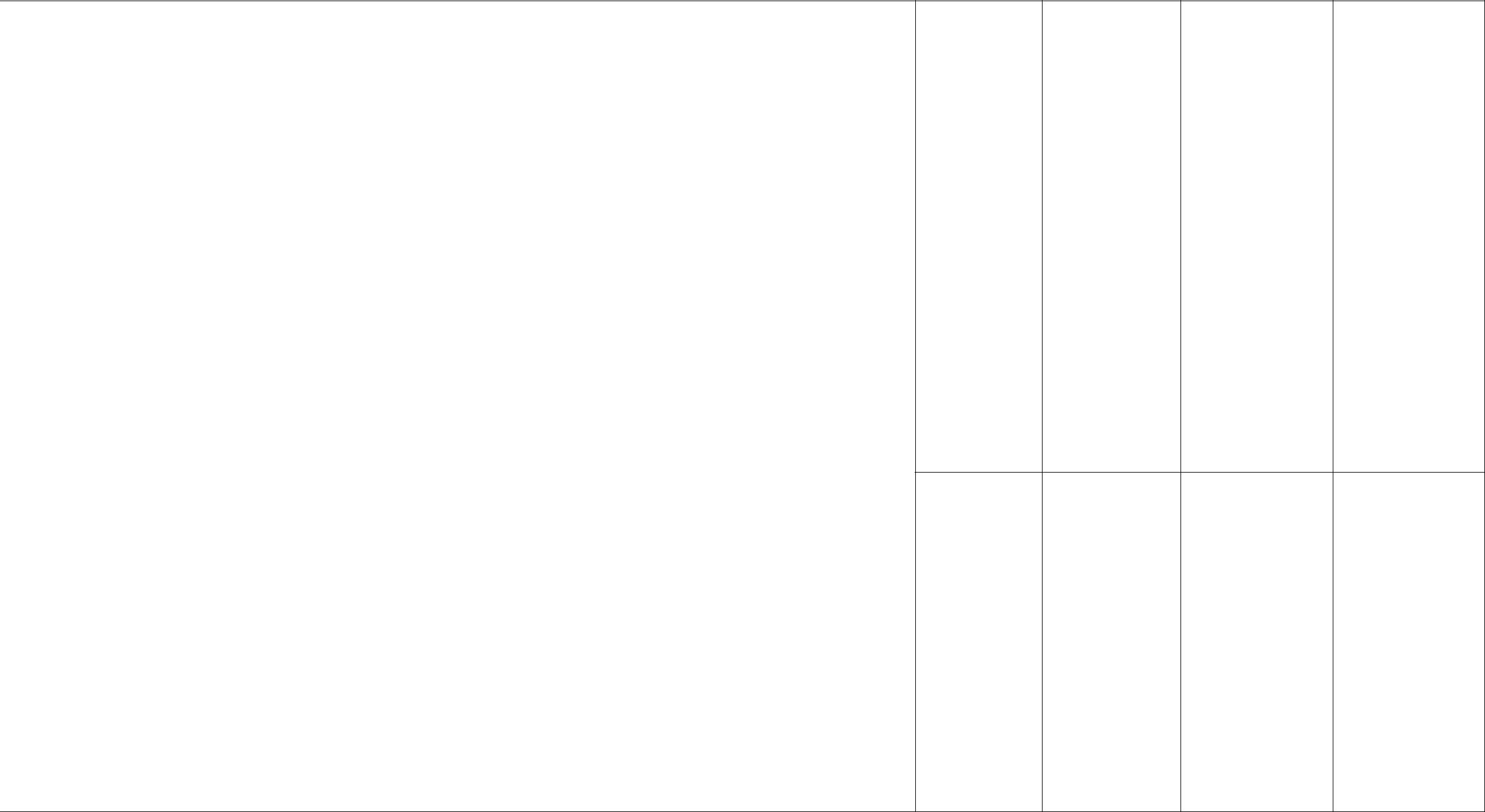 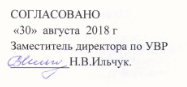 № п/пТемаПо програм- ме(часов)Планируемое количество часов1.Тысяча662.Арифметические действия с числами и ихсвойства79793.Геометрические понятия15154.Величины и их измерение15155.Высказывание666.Порядок выполнения действий в числовых вы-ражениях777.Повторение88ПредметКоличество часов вКоличество часов вКоличество часов вКоличество часов вКоличество часов вПредметнеделютриместртриместртриместргодПредметнеделюIIIIIIгодМатематика4404452136Вид работыматематикаматематикаматематикаматематикаВид работытриместртриместртриместргодВид работыIIIIIIгодКонтрольная работа2226Тест3339Диагностическая работа112п /разделап /Количество часов на изучение темы№ урокаКоличество часов на изучениетриместрчислоЛичностные УУДПознавательные УУДРегулятивные УУДКоммуникативные УУДИспользование ТСОIЧитатьвыразительнолитературныепроизведения,используяинтонацию, паузы,темп в соответствиис особенностямихудожественноготекста.IСравнивать малыефольклорныеПониманУмениеВолеваяУмение полноие ролиосознанносаморегуляцичтенияиия какаргументировчтенияиия какано строитьдляпроизвольнспособностьано строитьдляпроизвольнспособностьсвоирешенияо строитьк волевомусвоирешенияо строитьк волевомувысказыванияпознаватречевоеусилию.высказыванияпознаватречевоеусилию., полно иельных ивысказыва, полно иельных ивысказываточнокоммуниние.выражатькативнысвои мысли.х задачУмениеОвладениеУмениеопределятьалгоритмомставить перед«Марьяжанры, жанрыжанр иучебныхсобой цельМоревна»»художественныхтемудействийУмениепроизведений;произведенформировандоговариватьсхарактеризовать ихия.ия уменияя и приходитьособенности.читать вслухк общемурешению всовместнойдеятельности.3« Народные1IУмение полнолегенды»иУмениеаргументиров« Легенда оУмениеано строитьграде Китеже», «отвечать насвоиЛегенда опоставленнвысказыванияпокоренииСибирый вопрос,, полно ипокоренииСибирый вопрос,точнои Ермаком»опираясьточнои Ермаком»опираясьвыражатьна знания,выражатьКниги сна знания,свои мысли.Книги сполученнысвои мысли.Книги сполученнынароднымиполученнынароднымие прилегендами.е прилегендами.слушаниислушании4«Народные1IЗнакомство сУмениепесни»понятием ослушать иГероическаягероической песнеслышатьГероическаякак жанре устногохудожественнпесня « Кузьмакак жанре устногохудожественнпесня « Кузьманародногоое слово, речьМинин инародногоое слово, речьМинин итворчества.ВоспринучителяДмитрийтворчества.ВоспринучителяДмитрийимать на слух(восприниматПожарский воимать на слух(восприниматПожарский вохудожественныеьглавехудожественныеьглавеополчения»произведения (впроизведения (впроизведение,исполненииотвечать научителя); отвечатьучителя); отвечатьвопросы пона вопросы пона вопросы посодержаниюсодержанию текста,содержанию текста,произведенияотражать главнуюотражать главнуюмысль, оцениватьмысль, оцениватьсвои эмоциональныесвои эмоциональныереакции.5Обобщение.1IРабота с текстомРабота с текстомФормироУмениеОвладениеУмениеПросмотрТема « Книги сбылины: целостноебылины: целостноеваниесравнивать,алгоритмомнаходить вфрагментовТема « Книги свосприятие,основвыделятьучебныхтекстеиз детскойфольклорнымивосприятие,основвыделятьучебныхпроизведенияБиблии.фольклорнымивыполнение заданийвыполнение заданийпатриотипризнакидействийпроизведенияБиблии.произведениямивыполнение заданийвыполнение заданийпатриотипризнакидействийдиалогипроизведениямив учебнике ическогосходства иформировандиалоги»в учебнике ическогосходства иформировангероев, читать»тетради. Чтение потетради. Чтение повоспитанотличияия умениягероев, читать»тетради. Чтение потетради. Чтение повоспитанотличияия уменияих потетради. Чтение потетради. Чтение повоспитанотличияия уменияих поролям. Ответы наролям. Ответы наия.читать вслухих поРубрика «ролям. Ответы наролям. Ответы наия.читать вслухролям,Книжная полка»вопросы.передаваяРубрика «особенностиРубрика «ОвладенобразовПроверь себя»иегероевДетская Библия,моральнДетская Библия,о-книги со-книги сэтическибылинами иэтическибылинами имилегендами.нормамиповедени2« Басни.36«Произведения1IЗакреплениея   черезУмениеПринимать иУмениеПрезентацияРусскиерусскихпонятий«басня»выявленпониматьсохранятьслушать и«Творчествобаснописбаснописцев»Кр«мораль»иепозициюучебнуюслышатьИ.А.Крыловабаснописбаснописцев»Кр«мораль»моральнавтораучебнуюхудожественн»моральнавторахудожественн»цы»ылов«Стрекоза и«вступление»«вступление»«вступление»огопроизведенпроизведензадачу.ое слово, речьМуравей»«рассказ»,«рассказ»,«рассказ»,содержасодержаия иучителя ивыполнение заданийвыполнение заданийвыполнение заданийвыполнение заданийнияивыражатьвыражатьодноклассникИ.Хемницер «выполнение заданийвыполнение заданийвыполнение заданийвыполнение заданийнравственравствесвою точкусвою точкуовИ.Хемницер «вучебникеучебникеинравственравствесвою точкусвою точкуовСтрекоза»вучебникеучебникеинногонногозренияо(восприниматСтрекоза»тетради,тетради,беседа,беседа,нногонногозренияо(восприниматтетради,тетради,беседа,беседа,значениязначенияпроизведенпроизведеньвыразительноевыразительноевыразительноезначениязначенияпроизведенпроизведеньЛ.Н.Толстой «выразительноевыразительноевыразительноепоступкопоступкоии,  герояхии,  герояхпроизведение,Л.Н.Толстой «чтение,чтение,заучиваниезаучиваниепоступкопоступкоии,  герояхии,  герояхпроизведение,Стрекоза ичтение,чтение,заучиваниезаучиваниев героевв героевиихотвечать намуравьи»наизустьнаизустьоднойизпроизведпроизведпоступках;поступках;вопросы помуравьи»басен.басен.енийсодержаниюбасен.басен.енийсодержаниюпроизведения)7«Произведения1IОпределять главнуюОпределять главнуюОпределять главнуюОпределять главнуюОвладенОвладенУмениеОвладениеУмениерусскихмысль произведениямысль произведениямысль произведениямысль произведенияиеанализированализировалгоритмомвладетьбаснописцев»(сначала с помощью(сначала с помощью(сначала с помощью(сначала с помощьюморальнморальнать текст.ать текст.учебныхмонологическбаснописцев»(сначала с помощью(сначала с помощью(сначала с помощью(сначала с помощьюо-ать текст.ать текст.учебныхмонологическучителя).учителя).о-Умениедействийой речьюИ. Хемницеручителя).учителя).этическиэтическиУмениедействийой речьюИ. Хемницерэтическиэтическиопределятьопределятьформировансоставлять«Друзья»миопределятьопределятьформировансоставлять«Друзья»мижанр иия умениявысказывания«Друзья»нормаминормамижанр иия умениявысказываниянормаминормамижанр иия умениявысказыванияА. Измайлов «поведениповеденитемучитать вслухо героях и ихКукушка»ячерезпроизведенпроизведенпоступках, оКукушка»выявленвыявления. Умениеия. Умениепроизведениявыявленвыявления. Умениеия. Умениепроизведенияие8« Баснописециемоделировмоделировх и книгах8« Баснописецморальнморальнмоделировмоделировх и книгахИ.А.крылов»И.АморальнморальнатьИ.А.крылов»И.Аогоать.Крыловогообложку.Крыловсодержасодержаобложку«Мартышка исодержасодержакниги.«Мартышка инияикниги.очки», «нравственравствеквартет»нногонного«Проверь себя»значениязначенияпоступкопоступко3«Произве29« Стихотворения1Iв героевденияЖуковского»произведВидеофильмВ.А.енийВидеофильмВ.А.В. Жуковский «ений«ПоЖуковскВ. Жуковский ««ПоЖуковскПесня», « Ночь»страницамого»Песня», « Ночь»страницамого»книг В.книг В.Жуковского»10«Волшебные1IВоспринимать наВосприятиПринимать иУмениесказки в стихах»слухесохранятьслушать ихудожественныепрослушанучебнуюслышать« Спящаяхудожественныеного илиучебнуюхудожественн« Спящаяпроизведения (вного илизадачу.художественнцаревна»произведения (впрочитаннзадачу.ое слово, речьцаревна»исполнениипрочитанное слово, речьисполненииогоучителяучителя); отвечатьогоучителяОбобщение.учителя); отвечатьпроизведен(восприниматОбобщение.на вопросы попроизведен(восприниматПроверь себя.на вопросы поия;ьПроверь себя.содержанию текста,произведение,отражать главнуюотвечать намысль, оцениватьвопросы помысль, оцениватьсодержаниюсвои эмоциональныесодержаниюсвои эмоциональныепроизведенияреакции.произведенияреакции.Моделированиеобложки. Сравнениесказки Жуковскогои Пушкина.4Произвед311« Повторение1IЧтениеОвладениеПланироватьУмениеВидеофильменияизученныхстихотворения,алгоритмосвоеотвечать на«ПоА.С.Пушпроизведенийвыполнение заданийм учебныхдействие   ввопросы: постраницамА.С.Пушпроизведенийвыполнение заданийм учебныхдействие   всодержаниюкниг А.С.кинаА.С. Пушкина»в учебнике идействийсоответствисодержаниюкниг А.С.кинаА.С. Пушкина»в учебнике идействийсоответствипроизведения,Пушкина»произведения,Пушкина»Стихотворениететради под«Осень»руководствомучителя. Заучивание12«И. И. Пущину»1Iучителя. Заучивание12«И. И. Пущину»1Iнаизустьнаизусть« Зимняястихотворения и« Зимняяработа наддорога»работа наддорога»выразительностьювыразительностьюИ. Пущин «чтения иЗаписки оопределениеПушкине»(интонационногоотрывок)рисунка.Самостоятельноемоделирование13Сказки1Iмоделирование13Сказки1Iобложки.А.С.Пушкина «обложки.А.С.Пушкина «Сказка озолотомпетушке»5«214« Стихи М.Ю.1IПроизведЛермонтова»ения«москва,Москва!«москва,Москва!М. Ю... Люблю тебяЛермонтокак сын…»ва»« Парус»« Парус»15« Стихи о1IМоделированиеприроде М.Ю.обложки.формироваисвыявляющиения уменияпоставленнопоставленнохарактерчитатьй  задачейиотношенийчитатьй  задачейимеждучитатьй  задачейимеждувыразительусловиямимеждувыразительусловиямигерояминоеегерояминоеепроизведенийвыполнения.выполнения.произведенийвыполнения.выполнения.,,побуждающиечитателя датьоценкусобытиям ипоступкамгероев,требующиеобучающегося постановитьсебя на местогерояпроизведения,выявляющиеэмоциональное отношенияе отношенияученика ксобытиям игероямпроизведенийУмениеВолеваяУмениеанализировсаморегуляцслушать иатьслышатьЛермонтова»Упражнение в« Горныечтении слов .« Горныевершины»Сравнение« Утѐс»произведений,выдел« Утѐс»ение эпитетов,ение эпитетов,сравнений.Определение тона итемпа чтения.5«Произве   216« Литературные(1IМоделированиеденияавторские)обложки,П.П.сказки»выполнение заданийЕршова»«Конѐк –в учебнике и«Конѐк –тетради,Горбунок» (тетради,Горбунок» (самостоятельноеотрывки)самостоятельноеотрывки)ознакомительноеознакомительноечтение .17Обобщение.1IРабота с книгами«Русские поэты»сборниками.«Русские поэты»ВыполнениеВыполнениезаданий в учебникепроизведения какхудожественние доспособностьое слово, речьчтенияк волевомуучителя(выделениек волевому(воспринимат(выделениеусилию.(восприниматфамилииусилию.ьфамилииьавтора,произведение,заголовка,отвечать напрогнозировопросы пованиесодержаниюсодержанипроизведенияяпроизведения,определение темы ижанра);ФормироваОвладениеУмение вестиПросмотрниеалгоритмомдиалог илиотрывков изпознавателучебныхдискуссию омультипликацьнойдействийгероях и ихионногоучебнойформированпоступках,фильма.задачиия уменияпроявляячитатьуважение квыразительндругомуомнению«Книжнаяили комплекснаяили комплекснаяили комплекснаяполка» «контрольная работа.контрольная работа.контрольная работа.Проверь себя»6«Произве318,18,« Сказки В.М.2IХарактеризоватьХарактеризоватьХарактеризоватьОсуществлУмениеУмениеПросмотрдения1919Гаршина»текст:  представлять,текст:  представлять,текст:  представлять,ять поискосуществлятучаствоватьотрывков изВ.М.« Лягушка –предполагатьпредполагатьтекстнеобходимь пошаговыйвмультипликацГаршина« Лягушка –по  заголовку,по  заголовку,теме,ойконтрольвионногоГаршинапутешественницпо  заголовку,по  заголовку,теме,ойконтрольколлективномионного»путешественнициллюстрациям;иллюстрациям;иллюстрациям;информациколлективномфильма.»а»иллюстрациям;иллюстрациям;иллюстрациям;информациобсуждениифильма.а»определятьопределятьтему,и дляобсужденииопределятьопределятьтему,и дляглавнуюмысльвыполненипроизведения.произведения.я учебныхДелениеначасти,заданий ссоставление плана.составление плана.составление плана.использоваПересказпоплану.ниемПересказпоплану.учебнойОбраз лягушки.Образ лягушки.Образ лягушки.учебнойОбраз лягушки.Образ лягушки.Образ лягушки.литературылитературы2020Повторение1IПовторениеПовторениеФормироваУмениелитературныхизученныхизученныхниеучаствоватьсказок.литературныхлитературныхпознавателвсказок.СравнениеСравнениеьнойв« Проверь себя»сказок.СравнениеСравнениеьнойколлективном« Проверь себя»сказокрусскихрусскихучебнойколлективномсказокрусскихрусскихучебнойобсужденииписателей.писателей.задачиобсужденииписателей.писателей.задачи7«Произве321,«Произведения о2IIЧитатьУмениеПринимать иУмениедения2222детях»выразительновыразительноанализировсохранятьслушать ирусскихИ. Гарин –литературныелитературныеать текст.учебнуюслышатьписателеИ. Гарин –произведения,произведения,Умениезадачу.художественнписателеМихайловский «произведения,произведения,Умениезадачу.художественнй оМихайловский «используяопределятьое слово, речьй оиспользуяопределятьое слово, речьдетях»Старыйинтонацию,   паузы,интонацию,   паузы,жанр иучителяколодезь»темп в соответствиитемп в соответствиитему(воспринимат( главы изсособенностямипроизведень( главы изхудожественногохудожественногоия. Умениепроизведение,повести «художественногохудожественногоия. Умениепроизведение,повести «текста.текста.моделировотвечать наДетство Тѐмы» )текста.текста.моделировотвечать наДетство Тѐмы» )атьвопросы поатьвопросы пообложкусодержаниюкнигипроизведения)23Обобщение по1IIХарактеризоватьХарактеризоватьДуховно-УмениеПланироватьУмение вестиразделу.текст: представлять,текст: представлять,нравствевыполнятьсвоедиалог или« Проверь себя»предполагать текстпредполагать текстнноепрактико-действие вдискуссию о« Проверь себя»по заголовку, теме,по заголовку, теме,воспитанориентировсоответствигероях и ихпо заголовку, теме,по заголовку, теме,воспитанориентировсоответствигероях и ихиллюстрациям;иллюстрациям;ие,анныхи споступках,определять тему,определять тему,формирозаданий:поставленнопроявляяглавную мысльглавную мысльваниенахождений задачей иуважение кпроизведения.произведения.эстетичееусловиямидругомуских иинформациеемнениюморальни в текстевыполнения.о-изучаемогоэтическипроизведенхияценносте8«Произве724,Произведения о2IIХарактеризоватьценностеУмениеПринимать иУмениеПрезентация8«Произве724,Произведения о2IIХарактеризоватьйУмениеПринимать иУмениеПрезентациядения25детях.текст: представлять,текст: представлять,йвыполнятьсохранятьнаходить в«дения25детях.текст: представлять,текст: представлять,выполнятьсохранятьнаходить в«зарубежнпредполагать текстпредполагать текстпрактико-учебнуютекстеПроизведениязарубежнВ. Гюго «предполагать текстпредполагать текстпрактико-учебнуюпроизведенияо детях»ыхВ. Гюго «по заголовку, теме,по заголовку, теме,ориентировзадачу.произведенияо детях»ыхКозета» (по заголовку, теме,по заголовку, теме,ориентировзадачу.диалогиписателеКозета» (иллюстрациям;анныхдиалогиписателеотдельныеиллюстрациям;анныхгероев, читатьотдельныеопределять тему,заданий:героев, читатьотдельныеопределять тему,заданий:их поопределять тему,заданий:их поих пой»главы)главную мысльпроизведения.Образ Козеты.Определениепозиции автора ,формулированиесвоей точки зрения.26,Марк Твен «2IIЗнакомство с27ПриключенияприключенческойТома Сойера»повестью.Структурн( отрывки)ые единицы: главы,( отрывки)абзацы, смысловыеабзацы, смысловыечасти.Читатьвыразительнолитературныепроизведения,используяинтонацию, паузы,темп в соответствиис особенностямихудожественноготекста.28Х.К. Андерсен «1IIЦелостноеДикие лебеди»восприятиесказки.Работа сосказкой:язык,сюжет,главнаянахождениролям,епередаваяинформациособенностии  в  текстеобразовизучаемогогероевпроизведенияФормироваУмение полнотьиспособностаргументировь пониматьано строитьпозициюсвоиавторавысказыванияпроизведен, полно иия иточновыражатьвыражатьсвою точкусвои мысли.зрения опроизведениимысль, точка зрениямысль, точка зренияавтора.Устный иписьменный отзыв описьменный отзыв опроизведении..29Cтихотворение1IIЗнакомство с новымЗнакомство с новымХ.К. Андерсенажанровым«Дети года»произведением –стихотворением.Строфа (двустишие),рифма,двустишие),рифма,тон, темп чтения.Инсценированиестихотворения.30Обобщение1IIКонкурс «изученного вКнигочей класса» поКнигочей класса» попервомизученнымполугодии.произведениям.« Книгизарубежныхписателей»Рубрика «Книжная полка»9« В мире431«Мифы Древней2IIЗнакомствосГреции»понятием«УмениеПринимать иУмениевыполнятьсохранятьучаствоватьпрактико-учебнуюориентировучебнуювориентировзадачу.ванныхзадачу.коллективноманныхколлективномзаданий:обсуждениинахождениеинформации в текстеизучаемогопроизведенияПланироватьсвоедействие всоответствии споставленной задачей иусловиямиеевыполненияУмениеПрезентация«Детскаякниг»Древнегреческиемиф».Сравниватьмиф».СравниватьучаствоватьБиблия.Библемифы « Арион»,тексты:   определятьтексты:   определятьвйские« Дедал и Икар»жанр,выделятьвпредания»« Дедал и Икар»жанр,выделятьколлективномпредания»особенности,особенности,коллективномособенности,особенности,обсуждениианализироватьанализироватьобсуждениианализироватьанализироватьструктуру,образныесредства.СравниватьСравниватьпроизведенияпроизведенияразныхжанров.Объяснятьсмыслзаглавияпроизведенияпроизведения32«Мифы народов1IIОсобенностиОсобенностиУмениеВолеваяУмениемира»построенияпостроенияанализировсаморегуляцслушать итекста,выделениепотекста,выделениепоать текст.ия какслышатьСлавянский мифтекста,выделениепотекста,выделениепоать текст.ия какхудожественнСлавянский мифсловиц.Работа ссловиц.Работа сУмениеспособностьхудожественн«Ярило-словиц.Работа ссловиц.Работа сУмениеспособностьое слово, речь«Ярило-текстом,выделениетекстом,выделениеопределятьк волевомуое слово, речьСолнце»текстом,выделениетекстом,выделениеопределятьк волевомуучителяСолнце»эпизодов «эпизодов «жанр иусилию.учителяСолнце»эпизодов «эпизодов «жанр иусилию.(восприниматэпизодов «эпизодов «жанр иусилию.(восприниматДревнеиндийскиПробуждениеПробуждениетемуьй мифМатери СыройМатери Сыройпроизведенпроизведение,й мифЗемли», «Земли», «ия. Умениеотвечать на«Творение»Земли», «Земли», «ия. Умениеотвечать на«Творение»ПоявлениеПоявлениемоделироввопросы поПоявлениеПоявлениемоделироввопросы поПоявлениеПоявлениемоделировсодержаниючеловека» и « Вещаячеловека» и « Вещаяатьсодержаниючеловека» и « Вещаячеловека» и « Вещаяатьпроизведенияречь человека».речь человека».обложкупроизведенияречь человека».речь человека».обложку)книги.)книги.33« Книги Древней1IIЗнакомство сЗнакомство сПринимать иУмение вестипервыми книгамипервыми книгамисохранятьдиалог илиРуси»Древней Руси-учебнуюдискуссию о« Деятельностьпамятникамизадачу.героях и их« Деятельностькультуры.Определенпоступках,Ярослава.культуры.ОпределенпроявляяЯрослава.ие главной мысли.проявляяПохвалаие главной мысли.уважение кПохвалауважение ккнигам»другомукнигам»мнениюмнению« О князеВладимире»34«Первая1IIЗнакомство сПланироватьУмение полнославянскаяпервым русскимсвоеиазбука»Отрывкиалфавитом –действие варгументировазбука»Отрывкиалфавитом –действие вано строитьиз « Повестикирилицей, именамисоответствиано строитьиз « Повестикирилицей, именамисоответствисвоивременных лет»:славянскихи ссвоивременных лет»:славянскихи свысказывания« Повесть опросветителей,поставленновысказывания« Повесть опросветителей,поставленно, полно иКонстантине исоставленией задачей и, полно иКонстантине исоставленией задачей иточноМефодии»,наставлений дляусловиямивыражать«Наставлениясебя.еесвои мыслиЯрослававыполнения.Мудрого», «повесть оНикитеКожемяке»10«Произве435«Художесвенны1IIХарактеризоватьИспользФормироваПринимать иУмение полноПрезентацияденияе рассказы»текст: представлять,Использтьсохранятьи«ЖизньЛ.Н.Толспредполагать текстованиеспособностучебнуюаргументировЛ.Н.ТолстогоЛ.Н.ТолсЛ.Н.Толстойпредполагать текстуменияь пониматьучебнуюано строить»того»Л.Н.Толстойпо заголовку, теме,уменияь пониматьзадачу.ано строить»того»«Акула»по заголовку, теме,читатьпозициюзадачу.свои«Акула»иллюстрациям;читатьпозициюсвоииллюстрациям;дляавторавысказываниядляавторавысказыванияопределять тему,главную мысльпроизведения.Усвоениенравственногоопыта героевпроизведения.36   «Басни1IIРабота с басней:Л.Н.Толстого»деление на части,« Мужик иопределение« Мужик иморали.ХарактеризоВодяной»морали.ХарактеризоВодяной»вать текст:вать текст:представлять,предполагать текстпо заголовку, теме,иллюстрациям;определять тему,главную мысльпроизведения.37   «Познавательны1IIСравнениее рассказы»художесвенных  и« Черепаха»научно-« Черепаха»познавательныхпознавательныхрассказов Толстого.удовлетвпроизведен, полно иоренияия иточноличноговыражатьвыражатьинтересасвою точкусвои мысли.зрения опроизведенииУмениеУмениевыполнятьвладетьпрактико-монологическориентировой речьюанных(находить взаданий:текстенахожденимонологиегероев иинформацичитать их,и в текстесоставлятьизучаемоговысказыванияпроизведено героях и ихияпоступках, опроизведениях и книгах)38    Обобщение.1IIВыполнениеРубрика «заданий поРубрика «изученнымПроверь себя»изученнымПроверь себя»произведениям.произведениям.11«Стихи    239    « Стихи о1IIЧитатьА.А.БлокРодине»выразительноа»« Россия»литературные« Россия»произведения,произведения,используяинтонацию, паузы,темп в соответствиис особенностямитекста.произведения)40« Стихи А.А.1IIВоспринимать наУмениеУмениеБлока для детей»слух  произведенияанализировслушать и(в исполненииать текст.слышать« Рождество»(в исполненииать текст.художественн« Рождество»учителя); оцениватьУмениехудожественнучителя); оцениватьУмениеое слово, речьсвои эмоциональныеопределятьое слово, речьсвои эмоциональныеопределятьучителяреакции.жанр иучителяреакции.жанр и(восприниматтему(восприниматтемуьпроизведенпроизведение,ия. Умениеотвечать намоделироввопросы помоделировсодержаниюатьсодержаниюатьпроизведенияобложкупроизведенияобложку)книги.)книги.12« Стихи241«Стихи о1IIСамостоятельноеВыборОвладение.К.Д.БальРодине и очтение, упражнениявидаалгоритмоммонта»природе»в выразительномчтенияучебныхмонта»природе»в выразительномвучебныхчтении. Творческаявдействий« Россия», « Кчтении. Творческаязависимостдействий« Россия», « Кработа.Повторениезависимостформированзиме»работа.Повторениеи отформированзиме»понятий « рифма». «и отия уменияпонятий « рифма». «поставленния умениястрока», « строфа»поставленнчитать встрока», « строфа»ой целичитать вой целитемпетемпе42Слушание и1IIМоделированиеУмениеПланироватьработа собложки.выполнятьсвоедетскимиПовторениепрактико-действие встихотворений оориентировсоответствикнигами.детях, дополнениеанныхи сРубрика «модели (стихи озаданий:поставленноРубрика «детях): нахождениенахождений задачей иКнижная полка»детях): нахождениенахождений задачей иКнижная полка»в учебнике, чтениееусловиямив учебнике, чтениееусловиямипо учебнику илиинформациеенаизусть,и в текстевыполнения.правильноеизучаемогоназывание (фамилияпроизведенавтора и заголовок).ия13«Произве243«Рассказы о1IIIЧитатьУмениеОвладениеУмение полноденияживотных»выразительносравниватьалгоритмомиА.И.литературныепроизведенучебныхаргументировА.И.« Скворцы»литературныепроизведенучебныхано строитьКуприна»« Скворцы»произведения,ия подействийано строитьКуприна»произведения,ия подействийсвоииспользуяжанру,формировансвоииспользуяжанру,формированвысказыванияинтонацию, паузы,теме,ияумениявысказыванияинтонацию, паузы,теме,ияумения, полно итемп в соответствииавторскойчитать, полно итемп в соответствииавторскойчитатьточнос особенностямипринадлежвыразительнвыражатьхудожественногоностиосвои мыслитекста.Аналитическоечтение:выделениеповторов,устойчивыхэпитетов,описаниегероев.44Обобщение.1IIIРабота с книгами оУмениеУмениеРубрика «животных-анализировслушать иРубрика «титульный лист,ать текст.слышатьПроверьте себя»титульный лист,ать текст.слышатьПроверьте себя»оглавление,Умениехудожественноглавление,Умениехудожественнв тетради.аннотация,предисловие,справка об авторе.14«Стихи    245«Стихи о1IIIЧитатьИ.А.Буниприроде »выразительнона»« Гаснет вечер,литературные« Гаснет вечер,произведения,даль синеет…»,произведения,даль синеет…»,используяиспользуя« Детство»интонацию, паузы,« Детство»темп в соответствиитемп в соответствиис особенностямитекста. Определениетем,интоннационныйрисунок.46Обобщение.1IIIМоделирование«Стихи русскихобложки,«Стихи русскихвыполнение заданийпоэтов»выполнение заданийпоэтов»в учебнике ив учебнике иРубрика «тетради подРубрика «руководствомПроверьте себя»руководствомПроверьте себя»учителя.учителя.определятьое слово, речьжанр иучителятемупроизведения. Умениемоделироватьобложкукниги.УмениеОвладениесравниватьалгоритмомПрезентацияпроизведенучебныхПрезентацияпроизведенучебных«И.А.Бунин»ия подействий«И.А.Бунин»ия подействийжанру,формировантеме,ия уменияавторскойчитатьпринадлежвыразительнностиоРефлексияУмениенанаходить всодержанитекстее и формупроизведенияпроизведендиалогииягероев, читать(формулирих пооватьролям,Самопроверка поСамопроверка поСамопроверка посвою точкупередаваяобразцу изрения,особенностисамооценка своейсамооценка своейсамооценка своейподтверждобразовработы.ая еегероевфактами изпроизведения)15«347«Стихотворения1IIIУчаствоватьУчаствоватьвОсуществлСравнениеУмениеПроизведС.Я.Маршака»диалоге:пониматьпониматьять поискрезультатаучаствоватьения С«Словарь»вопросынеобходимсвоейв.Я.Марш«Словарь»собеседникасобеседникаиойработы св.Я.Маршсобеседникасобеседникаиойработы сколлективномака»отвечать  наотвечать  наних  винформациобразцом иколлективномака»отвечать  наотвечать  наних  винформациобразцом иобсуждениисоответствиисоответствииси длявыделениеобсуждениисоответствиисоответствииси длявыделениеправиламиречевогоречевоговыполненинеточностейобщения.я учебныхи ошибокКонструироватьКонструироватьКонструироватьзаданий смонологическоемонологическоемонологическоеиспользовавысказывание:высказывание:высказывание:ниемлогичноиучебнойпоследовательнопоследовательнопоследовательнолитературыстроитьвысказывание,высказывание,высказывание,формулироватьформулироватьформулироватьглавнуюмысль,отбиратьдоказательства.доказательства.доказательства.48« С. Маршак –1IIIВоспринимать наВоспринимать наВоспринимать наДуховно-УмениеУмение датьУмениеВидеофильмслух прозаическиеслух прозаическиеслух прозаическиенравствеанализировоценкуслушать и«С.А.Есенинопереводчик»художественныеР.Бѐрнс « Впроизведения (вР.Бѐрнс « Висполнениигорах моѐисполнениигорах моѐучителя); отвечатьсердце…»учителя); отвечатьсердце…»на вопросы пона вопросы по( переводсодержанию текста,( переводотражать главнуюМаршака)отражать главнуюМаршака)мысль, оцениватьмысль, оцениватьсвои эмоциональныереакции.Моделированиеобложки.Упражнение вчтении слов,предложений иотрывка рассказа.49Контрольный1IIIСамостоятельноеурок. «Маршак-чтение , выполнениесказочник,поэт,заданий в учебникедраматург,переви тетради пододчик»руководствомучителя.Объяснениезаголовка и главноймыслипроизведения.атьтекст.ответаслышатьРодине»УмениеУмениеоднокласснихудожественнопределятьопределятькаое слово, речьопределятьопределятькаучителяжанриучителяжанри(восприниматтему(восприниматтемуьпроизведенпроизведеньпроизведенпроизведенпроизведение,ия. Умениеия. Умениепроизведение,ия. Умениеия. Умениеотвечать намоделировмоделироввопросы поатьсодержаниюобложкуобложкупроизведенияобложкуобложку)книги)книгиУмениеПринимать ивыполнятьсохранятьпрактико-учебнуюориентировзадачу.анныхзаданий:нахождениеинформации в текстеизучаемогопроизведен16« Стихи   250   «Стихи для1IIIИнсценироватьН.А.Забодетей»художественноехудожественноелотского«Детство»произведение(его)»«Детство»части:   читатьпо»части:   читатьпоролям, участвовать вролям, участвовать вдраматизации;передаватьособенности героевособенности героев51   « Стихи2IIIХарактеризоватьН.Заболотского»текст: представлять,« Лебедь впредполагать текст« Лебедь впо заголовку, теме,зоопарке»по заголовку, теме,зоопарке»иллюстрациям;иллюстрациям;определять тему,главную мысльпроизведения.ияРефлексияПланироватьУмение вестинасвоедиалог илисодержанидействие вдискуссию ое и формудействие вдискуссию ое и формусоответствигероях и ихпроизведенсоответствигероях и ихпроизведени споступках,ияи споступках,ияпоставленнопроявляя(формулирпоставленнопроявляяоватьй задачей иуважение ксвою точкуусловиямидругомузрения оеемнениюгероях,выполнения.произведении иликниге,подтверждая еефактами изпроизведения)УмениеУмение полновыполнятьипрактико-аргументировпрактико-ано строитьориентировано строитьориентировсвоианныхсвоианныхвысказываниязаданий:высказываниязаданий:, полно инахождениточноевыражатьинформацисвои мысли.17«Произве152«Книги о детях1IIIВосприниматьВосприниматьВосприниматьнадения овойны»слухпрозаическиепрозаическиепрозаическиедетяхДетскиехудожественныехудожественныехудожественныехудожественныевойны»Детскиепроизведенияпроизведенияпроизведения(ввойны»журналы ипроизведенияпроизведенияпроизведения(вжурналы иисполненииисполненииисполнениикниги.исполненииисполненииисполнениикниги.учителя);учителя);отвечатьотвечатьучителя);учителя);отвечатьотвечатьнавопросывопросыпосодержанию  текста,содержанию  текста,содержанию  текста,содержанию  текста,отражатьотражатьглавнуюглавнуюмысль,мысль,оцениватьоцениватьсвои эмоциональныесвои эмоциональныесвои эмоциональныесвои эмоциональныереакции.реакции.МоделированиеМоделированиеМоделированиеМоделированиеобложки.обложки.УпражнениеУпражнениеУпражнениевчтениичтениислов,и в текстеи в текстеУмениеизучаемогоизучаемоговладетьпроизведенпроизведенмонологическпроизведенпроизведеной речьюияой речьюия(находить в(находить втекстемонологигероев ичитать их,составлятьвысказыванияо героях и ихпоступках, опроизведениях и книгах)УмениеУмениеВолеваяУмениеанализированализировсаморегуляцслушать иатьтекст.ия какслышатьатьтекст.ия какхудожественнУмениеУмениеспособностьхудожественнУмениеУмениеспособностьое слово, речьопределятьопределятьк волевомуое слово, речьопределятьопределятьк волевомуучителяжанриусилию.учителяжанриусилию.(восприниматтему(восприниматтемуьпроизведенпроизведенпроизведение,ия. Умениеия. Умениеотвечать намоделировмоделироввопросы помоделировмоделировсодержаниюатьсодержаниюатьпроизведенияобложкуобложкупроизведенияобложкуобложкукниги.книги.предложенийиотрывка рассказа.18« Стихи253«Стихи о родной1IIIЧтение учителем, аУмениеПланироватьУмениеМузыкальнаяН.М.Рубцприроде»учащиеся следят поучащиеся следят повыполнятьсвоеотвечать напрезентацияоыва»« Берѐзы»тексту; выполнениетексту; выполнениепрактико-действие ввопросы: по«Времена« Берѐзы»заданий в учебникеориентировсоответствисодержаниюгода»заданий в учебникеориентировсоответствисодержаниюгода»под руководствоманныхи спроизведения,учителя;заданий:поставленновыявляющиесамостоятельноенахождений задачей ихарактервыполнение заданийвыполнение заданийеусловиямиотношенийв тетради иинформациеемеждуколлективнаяи  в  текстевыполнения.героямипроверка.изучаемогопроизведенийВыразительноепроизведен,чтение и объяснениечтение и объяснениеияпобуждающиесмысла.читателя датьоценкусобытиям ипоступкамгероев,требующиеобучающегося постановитьсебя на местогерояпроизведения,выявляющиеэмоционально54   «Стихи о1IIIЧтение, выполнениеРодине»заданий,« Тихая Мояупражнения в« Тихая МоявыразительномРодина»выразительномРодина»чтении. Описаниечтении. Описание«Проверьтекартин. Выделение«Проверьтеэпитетов,себя»эпитетов,себя»сравнений.сравнений.19   «Произве   255   «Произведения1IIIИнсценироватьденияС.В.МихалковахудожественноеС.В.Миха»произведение (его)лкова»« Школа», «части: читать по« Школа», «ролям, участвовать вХижина дядиролям, участвовать вХижина дядидраматизации;Томы»драматизации;Томы»передаватьпередаватьособенности героев,е отношенияученика ксобытиям игероямпроизведенийУмениеПланироватьУмениеКонкурсвыполнятьвыполнятьсвоеотвечать надомашнеепрактико-действие ввопросы: повидео «ориентировориентировсоответствисодержаниюСемейноеанныхи спроизведения,чтениезаданий.поставленно,стихов»й задачей иусловиямиеевыполненияФормироваФормироваОвладениеУмение полнотьалгоритмомиспособностспособностучебныхаргументировь пониматьь пониматьучебныхано строитьь пониматьь пониматьдействийано строитьпозициюдействийсвоипозициюформировансвоиавтораформированвысказыванияавтораияумениявысказыванияпроизведенпроизведенияумения, полно иияичитатьточновыражатьвыразительнвыражатьсвою точкусвою точкуосвои мысли.зрения озрения опроизведенпроизведенииии56«Басни1IIIВоспринимать наС.В.Михалковаслух произведения»(в исполнении« Зеркало»учителя); отвечать« Зеркало»на вопросы пона вопросы посодержанию текста,отражать главнуюмысль, оцениватьсвои эмоциональныереакции.Моделированиеобложки.Упражнение вчтении слов,предложений иотрывка рассказа.20«257«Юмористическ1IIIЧтение, выполнениеЮмористие рассказы длязаданий,ическиедетей и о детях»упражнения вическиедетей и о детях»выразительномпроизведвыразительномпроизведН.Носовчтении.ения»Н.Носовчтении.ения»«Федина задача»Определение и«Федина задача»Определение и«Федина задача»комментированиекомментированиеотношения автора.Выразительноечтение диалогов.УмениеУмениеанализировслушать иать текст.слышатьать текст.художественнУмениехудожественнУмениеое слово, речьопределятьое слово, речьопределятьучителяжанр иучителяжанр и(восприниматтему(восприниматтемуьпроизведенпроизведение,ия. Умениеотвечать намоделироввопросы помоделировсодержаниюатьсодержаниюатьпроизведенияобложкупроизведенияобложку);книги.);книги.РефлексияОвладениеУмение полноПрезентациянаалгоритмоми«ГероисодержаниучебныхаргументировНосова ве и формуучебныхано строитьнаше время»е и формудействийано строитьнаше время»произведендействийсвоипроизведенформировансвоиияформированвысказыванияияияумениявысказывания(формулирияумения, полно и(формулирчитать, полно иоватьчитатьточносвою точкувыразительнвыражатьзрения оосвои мысли.героях,произведении иликниге,подтверждая еефактами изпроизведения)58«Юмористическ2IIIВоспринимать наОсуществлСравнениеУмениеие стихи»слух прозаическиеять поискрезультатаучаствоватьИ. Гамазкова «художественныенеобходимсвоейвИ. Гамазкова «произведения (войработы свСтрадания».произведения (войработы сколлективномСтрадания».исполненииинформациобразцом иколлективномисполненииинформациобразцом иобсужденииучителя); отвечатьи длявыделениеобсужденииучителя); отвечатьи длявыделениена вопросы повыполненинеточностейсодержанию текста,я учебныхи ошибокотражать главнуюзаданий смысль, оцениватьиспользовасвои эмоциональныениемреакции.учебнойМоделированиелитературыобложки.Упражнение вчтении слов,предложений иотрывка рассказа.21«Очерки»459«Очерки о1IIIХарактеризоватьСамоопрУмениеУмениеРодине»текст: представлять,еделениевыполнятьнаходить впредполагать текстипрактико-текстеИ. Соколов-предполагать текстсамопознпрактико-произведенияИ. Соколов-по заголовку, теме,самопознориентировпроизведенияпо заголовку, теме,ориентировМикитов «иллюстрациям;Родина»определять тему,главную мысльпроизведения;находить в текстедоказательстваотражения мыслей ичувств автора60,«Очерки о2IIIВоспринимать на61людях»слух прозаическиеА.Куприн «художественныеА.Куприн «произведения (вСказкапроизведения (вСказкаисполненииПушкина»исполненииПушкина»учителя); отвечатьучителя); отвечатьН.Шер «на вопросы поН.Шер «содержанию текста,Картины-содержанию текста,Картины-отражать главнуюсказки»отражать главнуюсказки»мысль, оцениватьмысль, оцениватьДополнительноесвои эмоциональныечтениереакции.М.Шолохов «МоделированиеМ.Шолохов «обложки.Любимая мать –обложки.Любимая мать –Упражнение вотчизна»Упражнение вотчизна»чтении слов,чтении слов,предложений иотрывка рассказа.аниеанныхдиалогисебязаданий:героев, читатьчерезнахождениих посравненинахождениролям,сравнениеролям,е сепередаваяе синформаципередаваягероямиинформациособенностигероямии в текстеособенностилитератуи в текстеособенностилитератуи в текстеобразовлитератуизучаемогообразоврныхизучаемогообразоврныхизучаемогогероевпроизведпроизведенгероевпроизведпроизведенений;ияиспользованиеваниеУмениеУмениеуменияанализировслушать ичитатьанализировслушать ичитатьать текст.слышатьдляать текст.слышатьдляУмениехудожественнудовлетвУмениехудожественнудовлетвопределятьое слово, речьоренияопределятьое слово, речьоренияжанр иучителяличногожанр иучителяинтереса.тему(восприниматпроизведеньия. Умениепроизведение,моделировотвечать наатьвопросы пообложкусодержаниюкниги.произведения)62«Обобщение»1IIIХарактеризоватьРубрикатекст: представлять,Рубрикапредполагать текст«Проверьтепредполагать текст«Проверьтепо заголовку, теме,себя» в тетрадипо заголовку, теме,себя» в тетрадииллюстрациям;иллюстрациям;определять тему,главную мысльпроизведения;находить в текстедоказательстваотражения мыслей ичувств автора22«Путешес663,« В мире2IIIЧтение хорошотвия.64фантастики»читающимПриключН.Вагнер « Феяучеником,ения.ФанН.Вагнер « Феявыполнение заданийения.ФанФантаста», «выполнение заданийтастика»Фантаста», «в учебнике.тастика»Берѐза»в учебнике.Берѐза»Упражнение вУпражнение вчтении текста(правильно и бегло).Дифференцированное выполнениезаданий в тетради.Проверкавыполнения заданийв тетради исамооценка.УмениеПланироватьУмениевыполнятьсвоенаходить впрактико-действие втекстепрактико-действие впроизведенияориентировсоответствипроизведенияориентировсоответствидиалогианныхи сдиалогианныхи сгероев, читатьзаданий:поставленногероев, читатьзаданий:поставленноих понахождений задачей иих понахождений задачей иролям,еусловиямипередаваяинформациееособенностии в текстевыполнения.образовизучаемогогероевпроизведенияУмениеУмениеПоиск ввыполнятьнаходить винтернетепрактико-текстерасшифровкипрактико-произведенияпонятий:путеориентировпроизведенияпонятий:путеориентировдиалогишествие,анныхдиалогишествие,анныхгероев, читатьприключение,заданий:героев, читатьприключение,заданий:их пофантастика.нахождениролям,епередаваяинформациособенностии  в  текстеобразовизучаемогогероевпроизведения65,2IIIПервичноеУмение полноУмение полноПросмотр66«Приключенческознакомительноеифрагментовая литература»чтение иаргументироваргументировизДж. Свифтвыполнение заданийаностроитькинофильма.Дж. Свифтв учебнике. ЧтениесвоисвоиГулливер вв учебнике. ЧтениесвоисвоиГулливер впо частям ивысказываниявысказываниястранепо частям ивысказываниявысказываниястранесоставление планалилипутов»(составление планалилипутов»((озаглавливаниеотдельные(озаглавливаниеотдельныечастей).главы)частей).главы)ВыполнениеВыполнениезаданий в тетради,коллективнаяпроверка.67Обобщение.1IIIПовторениеСоставлениСравнениеУчаствовать вУчаствовать вРубрика «изученного,е плана ирезультатадиалоге:диалоге:Рубрика «выполнение заданийпоследоватсвоейпониматьпониматьПроверьте себя»выполнение заданийпоследоватсвоейпониматьпониматьПроверьте себя»в учебнике.ельностиработы свопросывопросыв учебнике.ельностиработы свопросывопросыИли итоговаяИндивидуальныйдействийобразцом исобеседника исобеседника иИли итоговаяопрос: чтение,выделениеотвечатьнаотвечатьнаконтрольнаяопрос: чтение,выделениеотвечатьнаотвечатьнаконтрольнаярассказывание,неточностейнихвработа.рассказывание,неточностейнихвработа.пересказ сказки.и ошибоксоответствиисоответствиипересказ сказки.и ошибоксоответствиисоответствииСамостоятельнаясправиламиработаречевогоречевогообщения.общения.КонструироваКонструироватьмонологическмонологическоевысказывание68Библиотечный1IIIИспользФормироваУмение полноурок.ованиетьиуменияспособностаргументиров« В мире книг»уменияь пониматьано строить« В мире книг»читатьь пониматьано строитьчитатьпозициюсвоидляпозициюсвоидляавторавысказыванияудовлетвавторавысказыванияудовлетвпроизведен, полно иоренияия иточноличноговыражатьвыражатьинтересасвою точкусвои мыслизрения опроизведении